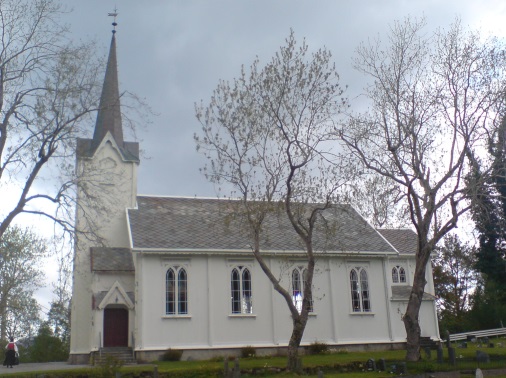 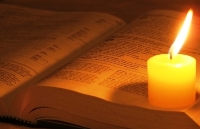 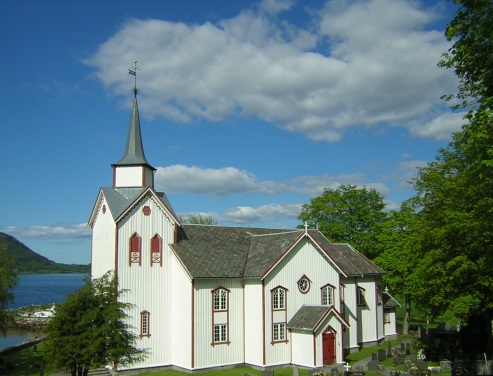                Gudstjenester Gjemnes og Øre sokn18.04.2019  Øre kyrkje kl. 19.00. Gudsteneste skjærtorsdag, nattverd. Kveldsmat.                     Takkeoffer til Join good forces.19.04.2019  Gjemnes kirke kl.11.00. Langfredagsgudsteneste19.04.2019 Øre kyrkje, orgelkonsert langfredag kl.19.00 Pasjonsmusikk v/ Per Arne Løvold og                  Andreas Løvold.»21.04.2019. Øre kyrkje kl. 11.00. Høgtidsgudsteneste, påskedag. Takkoffer til misjonsprosjektet i Nepal.28.04.2019. Øre kyrkje kl. 19.00. Samtalegudsteneste05.05.2019  Gjemnes kirke kl.11.00. Konfirmasjonsgudstjeneste. Takkoffer til Menighetsarbeidet.12.05.2019  Øre kyrkje kl.11.00. Konfirmasjonsgudsteneste. Takkoffer til Kyrkjelydsarbeidet.17.05.2019  Øre kyrkje kl. 11.00. Gudsteneste. Takkoffer til Sjømannskirken.17.05.2019  Gjemnes kirke kl. 13.00. Gudstjeneste. Takkoffer til Kirkens SOS, Møre.19.05.2019  Øre kyrkje kl. 11.00. Konfirmasjonsgudsteneste. Takkoffer til kyrkjelydsarbeidet.30.05.2019  Osmarka kapell kl.11.00. Gudsteneste. Takkoffer til Misjonsprosjektet i Nepal.02.06.2019  Øre kyrkje kl. 11.00. Familiegudsteneste. Utdeling av 6-årsbok. Takkoffer til Søndagsskulen, Nordmøre.09.06.2019  Gjemnes kirke kl.11.00 1. pinsedag. Familiegudstjeneste. Utdeling av 6-årsbok.Takkoffer til IKO10.06.2019  Øre kyrkje kl. 11.00. 2.pinsedag. Gudsteneste. Nattverd. Takkoffer til Stefanusalliansen.16.06.2019  Ikornneset kl.12.00. Friluftsgudsteneste.30.06.2019  Øre kyrkje kl. 11.00. Gudsteneste. Takkoffer til Det Norske Misjonsselskap.